О назначении ответственного лица администрации Новокубанского городского поселения Новокубанского района, за проведение обследований  многоквартирных домов на территории Новокубанского городского поселения Новокубанского районаВ связи с формированием муниципального краткосрочного плана капитального ремонта многоквартирных домов на территории Новокубанского городского поселения Новокубанского района:Назначить ответственное лицо администрации Новокубанского городского поселения Новокубанского района, за проведение обследований  многоквартирных домов на территории Новокубанского городского поселения Новокубанского района, начальника отдела по жилищным вопросам и капитальному ремонту МКД администрации Новокубанского городского поселения Новокубанского района, Федораеву Наталью Сергеевну.Контроль за выполнением настоящего распоряжения оставляю за собой.Распоряжение вступает в силу со дня его подписания.Глава Новокубанского городского поселенияНовокубанского района                                                                          Р.Р. КадыровЛИСТ СОГЛАСОВАНИЯпроекта распоряжения администрации   Новокубанского городского поселения Новокубанского районаот_____________________ №______«О назначении ответственного лица администрации Новокубанского городского поселения Новокубанского района, за проведение обследований  многоквартирных домов на территории Новокубанского городского поселения Новокубанского района»Проект внесен:Отделом по жилищным вопросами капитальному ремонту МКДадминистрации Новокубанского городского поселения   Новокубанского района Начальник отдела                                                                                Н.С. Федораева Составитель проекта:Ведущий специалист МБУ «СМЗ»администрации Новокубанского городского поселения  Новокубанского района                                                       Г.Н. КовалевПроект согласован:Начальник юридического отдела администрации Новокубанского городского поселения Новокубанского района                                                                  Д.С. ВасильчиковГлавный специалист отдела организационно-кадровой работы администрации Новокубанского городского поселения Новокубанского района                                 Е.В. Антонова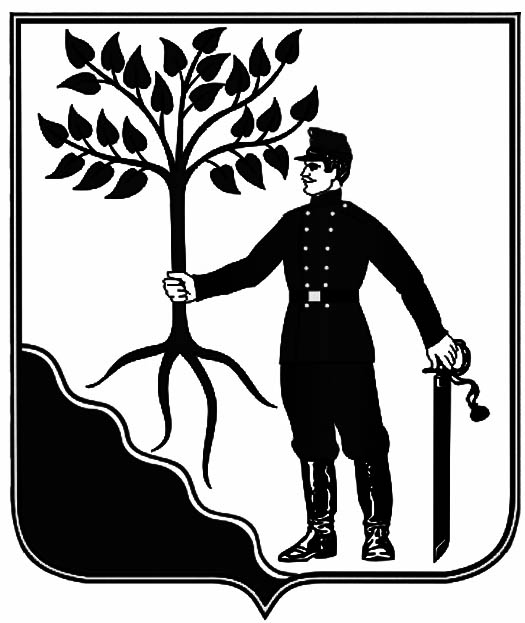 АДМИНИСТРАЦИЯАДМИНИСТРАЦИЯНОВОКУБАНСКОГО ГОРОДСКОГО ПОСЕЛЕНИЯНОВОКУБАНСКОГО ГОРОДСКОГО ПОСЕЛЕНИЯНОВОКУБАНСКОГО РАЙОНАНОВОКУБАНСКОГО РАЙОНАРАСПОРЯЖЕНИЕРАСПОРЯЖЕНИЕот 05.02.2020 г.№ 6-рг. Новокубанскг. Новокубанск